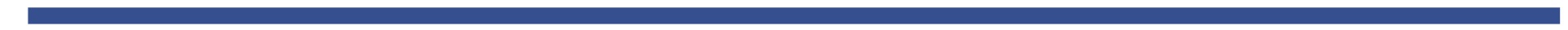 Прайс-лист на услуги по бухгалтерскому сопровождению при использовании упрощенной системы налогообложения (УСН -6%) При расчете стоимости бухгалтерского сопровождения мы, как правило, предлагаем нашим клиентам приемлемую в каждом конкретном случае скидку. Размер такой скидки обсуждается на стадии согласования стоимости обслуживания и применяется в случае покупки полного бухгалтерского сопровождения. Помимо этого, мы можем предоставить скидку в случае использования гибкого ценообразования. Стоимость наших услуг может увеличиваться с учетом применяемой наценки. Наценка устанавливается при наличии обособленных подразделений, при наличии кассовых операций (ККТ), при необходимости ведения раздельного учета, при наличии валютных операций.Прайс-лист на услуги по бухгалтерскому сопровождению при использовании общей системы налогообложения (ОСН) Прайс лист на услуги по бухгалтерскому сопровождению расчета заработнойплаты, ведению персонифицированного учета Наименование услугиСтоимость, руб.1.Расчет авансового платежа по налогу УСН, расчет страховых взносов (ИП за себя), ежеквартальноОт 3 000 2.Подготовка декларации по налогу УСН, ежегодноОт 7 0003.Подготовка книги учета доходов и расходов (КУД и Р), ежегодноОт 7 000 4.Проведение сверки с контрагентом (кроме ФНС)От 10005. Подготовка бухгалтерской отчетности (по упрощенным формам), ежегодноОт 10 000Наименование услугиСтоимость, руб.Подготовка авансового отчета От 1 000Расчет процентов к уплате или получению по предоставленным или полученным займам, в рамках одного договора займа, ежемесячноОт 1 500Проведение сверки с контрагентом (кроме ФНС, ПФ, ФСС)От 1 000Декларация по НДС, ежеквартальноОт 15 000Декларация по налогу на прибыль, ежеквартальноОт 15 000Расчет о суммах, выплаченных иностранныморганизациям, ежеквартально От 10 000Бухгалтерская отчетность, ежегодноОт 20 000Наименование услугиСтоимость, руб.Начисление заработной платы при повременной оплате труда исходя из установленного месячного оклада, при наличии в штате сотрудников не более 3 человек.При количестве сотрудников более 3, стоимость расчета Зарплаты для каждого последующего сотрудника устанавливается от 800 рублей в месяц.От 3600Отчет по застрахованным лицам (СЗВ-М), ежемесячноОт 800Сведения о трудовой деятельности (СЗВ-ТД), при приеме, увольнении, переводе сотрудникаОт 1000Сведения о страховом стаже застрахованных лиц (СЗВ-стаж), ежегодноОт 6000Расчет по страховым взносам, ежеквартальноОт 4500Расчет по страховым взносам от травматизма (4-ФСС),ежеквартальноОт 1 500Расчет 6-НДФЛ, ежеквартальноОт 4 500Справки 2-НДФЛ в приложении к 6НДФЛ, ежегодноОт 3 000